Witam serdecznie wszystkie „Skrzaty”!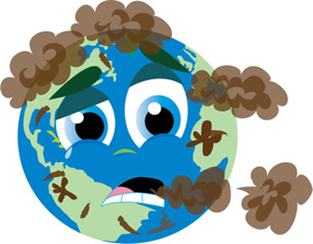 Temat tygodnia:  Dbamy o naszą planetęData: 23.04.2020r.  Temat dnia:  Smog – co to za stwór?Dzisiaj porozmawiamy o powietrzu i o smogu.Wykonamy pracę plastyczną „Czy możemy malować powietrzem?”PROPOZYCJA  ZAJĘĆ DO TEMATU DNIA: Smog – co to za stwór?I. Część dnia: 1. Powitanka: Hej! witam Was, chłopcy i dziewczynki. Hej! witam Was, zróbmy śmieszne minki.Hej! witam Was, dzisiaj będzie fajny dzień. Hej! witam Was, bawmy razem się!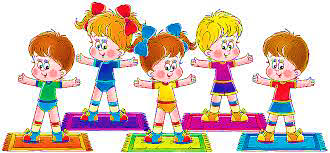 2. Ćwiczenia poranne: Na początek rozgrzewka szyi – stajemy w lekkim rozkroku, sylwetka wyprostowana. Opuszczamy głowę w dół, broda do klatki piersiowej ,unosimy głowę do tyłu, wykonujemy 10 powtórzeń.Teraz rozgrzewka ramion - stajemy w lekkim rozkroku, ręce wzdłuż ciała, krążenia ramion, 5 x do przodu, 5 x do tyłuRozgrzewka bioder - Stoimy w lekkim rozkroku, ręce na biodra, nogi proste w kolanach kręcimy bioderkami  w lewą i prawą stronę, (10 powtórzeń).Wiatrak - stajemy w rozkroku, ręce w bok, robimy skrętoskłon, lewa ręka-prawa noga, wyprost - skrętoskłon, prawa ręka-lewa noga, nogi proste w kolanach (10 powtórzeń)Pajączki - ćwiczymy na zmianę, unosząc wysoko kolana dotykamy lewym łokciem prawego kolana, 
a prawym łokciem lewego, (10 powtórzeń)Pajacyki - stajemy w rozkroku, ręce wzdłuż tułowia, sylwetka wyprostowana patrzymy przed siebie, łopatki złączone, w tym samym czasie wykonujemy podskok z jednoczesnym rozkrokiem bocznym nóg i uniesieniem rąk nad głową, powracamy do pozycji wyjściowej (powtarzamy 10 razy)Zabawa wyciszająca „Budujemy ciszę”https://www.youtube.com/watch?v=OJt497rk_X0II. Część dnia:1 zajęcie: Temat dnia: Czyste powietrze wokół mnie  - poznawanie niektórych właściwości powietrza za pomocą doświadczeń i obserwacji.1.Wysłuchanie wiersza L. J. Kerna: „Piotruś i powietrze” Rozmowy na temat treści, próby określania przez dzieci cech powietrza: kolor, zapach, smak.„Piotruś i powietrze”Był pewien chłopiec w niebieskim swetrze, którego raz zapytano: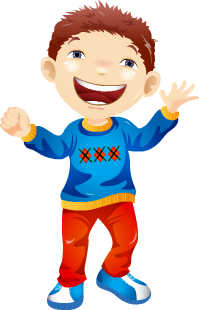 - Czym chciałbyś zostać, Piotrusiu?- Powietrzem!- Dlaczego powietrzem?- Ano, dlatego, proszę mamusi,że ono nic robić nie musi.Pobladła biedna mama z wrażenia,- Ot, los, mieć syna lenia.Wieczorem poszedł Piotruś do łóżka,mamusia światło zgasiła i zasnął Piotruś, 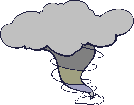 a Dobra Wróżka w powietrze go zamieniła. I nagle patrzcie, co to się dzieje?Piotruś po świecie wieje.W miastach uderza o domów mury,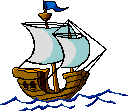 w górze na niebie rozpędza chmury, Na morzu białe spostrzega żagle,więc mocno dmucha w te żagle nagle.Na szosach siwe podnosi kurze,organizuje trzy groźne burze,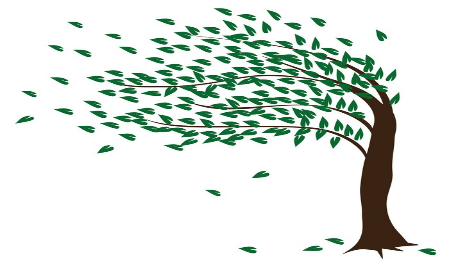 porusza liście na wszystkich drzewach, we wszystkich ptasich gardziołkach śpiewa.Jest jednocześnie we wszystkich stronach,w samochodowych siedzi oponach,wierci się, kręci, tańczy jak fryga,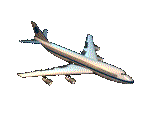 aeroplany na sobie dźwiga.I – to już największa heca – 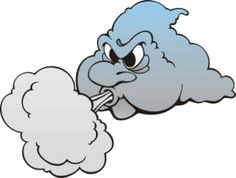 dmucha jak wariat we wszystkich piecach… Rano, gdy zbudził się, przetarł oczy i rzekł:-Zmęczyłem się bardzo w nocy.Nie przypuszczałem, proszę mamusi,że tak powietrze pracować musi.2. Doświadczenia z powietrzem – „Powietrze wokół nas”Prosimy  dzieci  o  uwagę i proponujemy kilka małych doświadczeń:Dzieci  oddychają  głęboko,  nabierają  powietrza i zatrzymują w płucach... następnie wypuszczają.   Wniosek – powietrze jest potrzebne do oddychania.Wciągamy powietrze do strzykawki, a następnie wypuszczamy  je  do  szklanki  pełnej  wody...  powietrze „bąbelkuje” w wodzie.   Wniosek – powietrze jest niewidocznym gazem.Gdzie znajduje się powietrze? piłka, koło do pływania, dętka od roweru...  Powietrze jest wszędzie – wypełnia całą powierzchnię wokół nas. Jest w roślinach, w wodzie, w ziemi. Otacza naszą kulę ziemską i ta warstwa nazywa się "atmosferą". A jakie jest powietrze? - jest niewidoczne, bezwonne, nie możemy go posmakować i dlatego często zapominamy, że ono istnieje.Eksperymenty z powietrzem - Jak znaleźć powietrze?https://www.youtube.com/watch?v=Xgcf_IbiVjUEksperymenty dla dzieci. POMPUJEMY BALON!https://www.youtube.com/watch?v=mQEVLe_1gIsPowietrze  wydmuchiwane  przez  suszarkę  przenosi zapach perfum. Wniosek – powietrze jest nośnikiem aromatów.Na wilgotnym gaziku trzymanym nad świeczką zbiera się sadza.   Wniosek – filtry oczyszczają powietrze.Do czego jest potrzebne powietrze? (wypowiedzi dzieci np. oddychania, spalania – doświadczenie ze świecami. Zapalamy dwie świeczki. podgrzewacze, jedną z nich przykrywamy słoikiem. Po pewnym czasie przykryta świeca gaśnie. W pokoju rozchodzi się specyficzny zapach – trzeba się powachlować.Z kolorowego papieru dzieci składają wachlarzyki i wachlują się:Co zrobiłyście? ( wiatr)Jak powstał? ( to ruch powietrza)Co robi wiatr? (suszy bieliznę, kałuże, porusza żagle ...)Wiatr bywa groźny – huragan. Przewraca drzewa, niszczy domy, mosty. Wiatr powodujący burze na morzu to.....(sztorm), delikatny to.......(bryza morska).5. Zabawa dydaktyczna „Prawda – fałsz” czyli „Czas dla Ziemi”. Jeśli nie dbamy o naszą planetę, jej czas się kurczy.  Aby Ziemia była w dobrej kondycji, a dzięki niej również wszyscy ludzie na świecie, musimy pamiętać o ekologicznych nawykach. Potrzebne będą dwa emblematy: chmurka i żółte wesołe słoneczko (załącznik poniżej). Podajemy stwierdzenia dotyczące przyrody, dzieci podnoszą do góry odpowiedni emblemat w zależności od tego, czy coś służy czy szkodzi środowisku.(można na kartce narysować słońce i chmurkę położyć na podłogę i dziecko w zależności, czy zdanie jest prawdziwe – prawda stoi na słoneczku, jeżeli – fałsz stoi na chmurce).Przykładowe stwierdzenia:spaliny z samochodów zanieczyszczają środowisko – chmurka,filtry na kominach pomagają dbać o powietrze – słonko, spalanie śmieci to bardzo zła praktyka ludzi – chmurka, sadzenie drzew sprzyja oczyszczaniu powietrza – słonko, na chorym drzewie nie rosną listki – chmurka.Załącznik do zabawy dydaktycznej „Prawda – fałsz” czyli „Czas dla Ziemi”.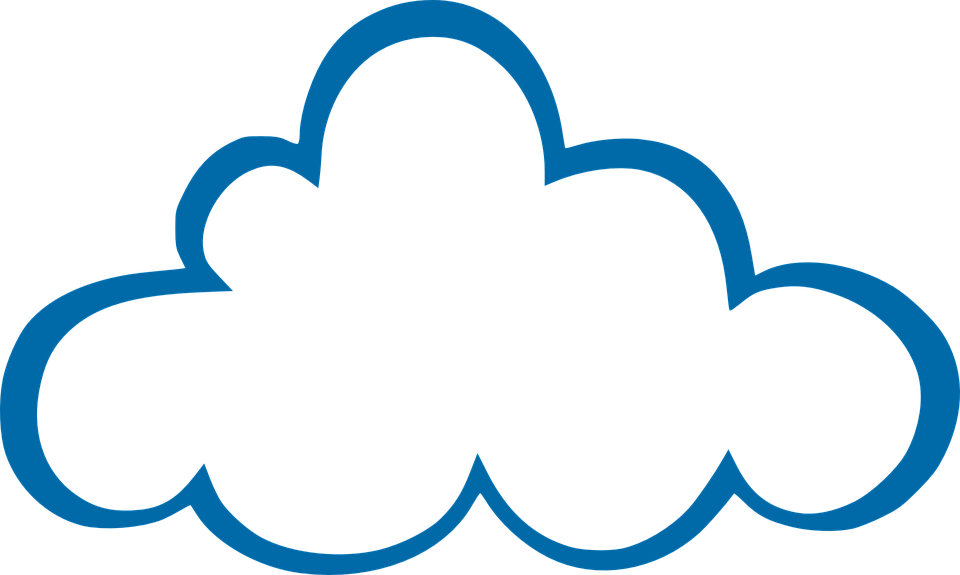 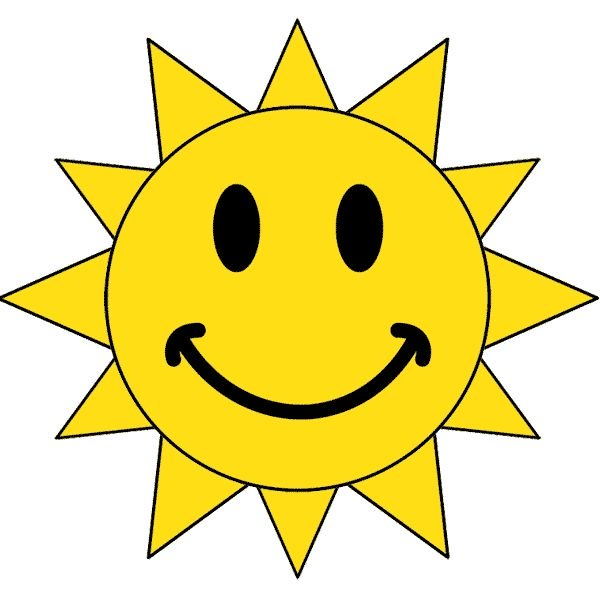 6.Czytamy wiersz Marii Lorek: „Pobawić się z powietrzem”Gdybym miał namalować powietrze,Namalowałbym wiatr.I cóż jeszcze?Może piórko albo dmuchawce?Może obłok, spadochron? Latawce?Może jednak samolocik zrobięi pobawię się z powietrzem na dworze.7.Praca plastyczna: Czy możemy malować powietrzem? – wykonanie pracy plastycznej przez zabawy plamą. Dzieci tworzą obraz, rozdmuchują przez słomkę do napojów naniesione na kartkę różne kolory farby plakatowej.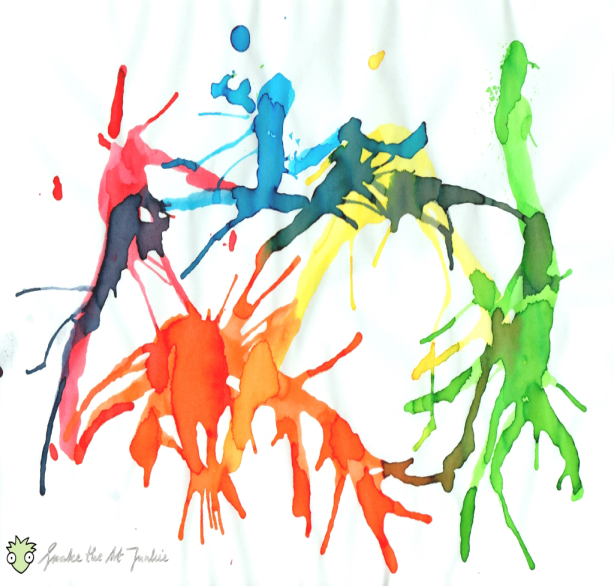 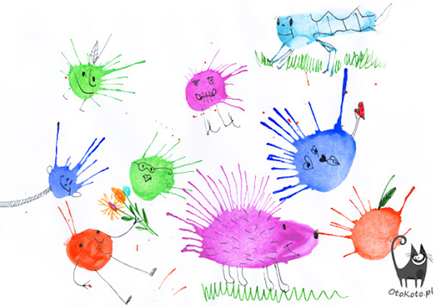 Polecam:Esy-floresy "wiatrem" malowanehttps://www.youtube.com/watch?v=3t2TOWx1SQ8Malowanie pianą - techniki plastycznehttps://www.youtube.com/watch?v=y6rdOlGst7I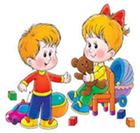 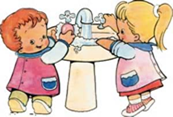 II. 2. Dlaczego smog jest groźny jak smok?  - wypowiedzi na podstawie utworu „Chory domek” 
i doświadczenia1. Wysłuchanie opowiadania  „Chory domek”W pewnym mieście stał sobie mały, zielony domek z czerwonym kominem. 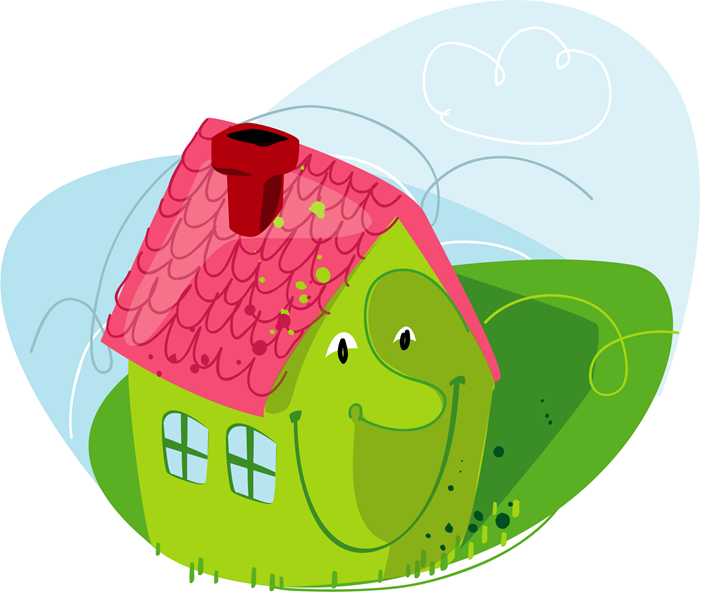 Pewnego dnia stało się coś dziwnego… Mieszkańcy domku rozpalili w dużym węglowym piecu rzeczy, które wpadły im w ręce, a były to śmieci, gumowe stare zabawki… Z komina zaczął unosić się czarny, duszący dym, który natychmiast rozprzestrzenił się wokół domu i okolicy.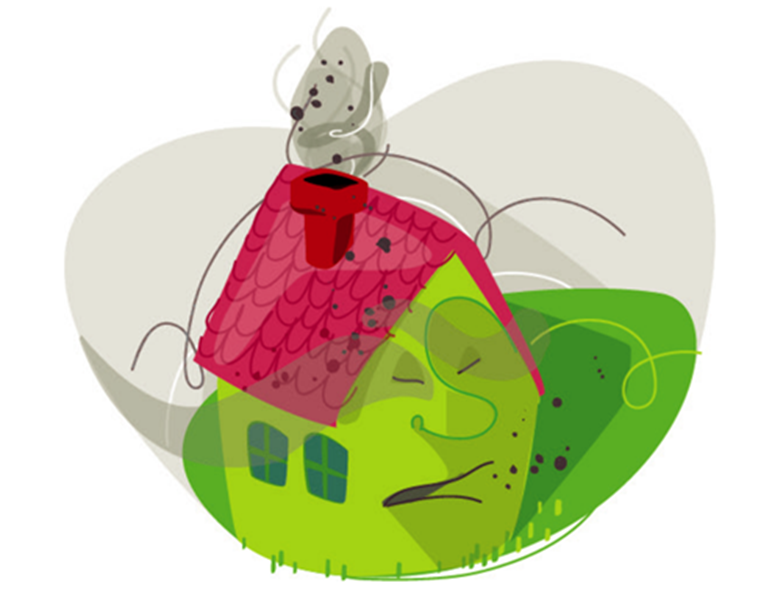 I tak było codziennie aż do momentu, kiedy duży piec zachorował. Zaczął się dusić i kaszleć, a piękny, czerwony komin nie mógł oddychać… Wezwano doktora, który sprawdził i bardzo dokładnie przebadał piec. Ogromnie się zmartwił, gdy zobaczył, czym mieszkańcy zielonego domku w nim palili. 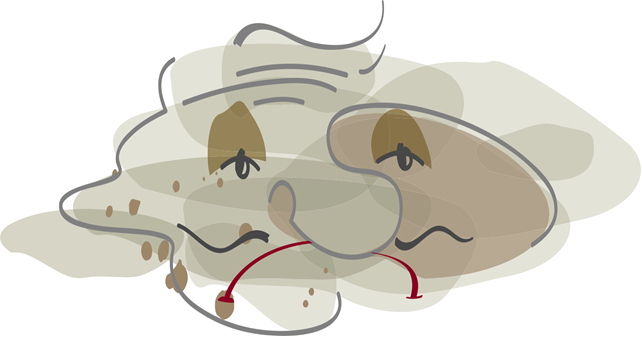 Wystawił receptę na natychmiastowe wyczyszczenie pieca i zakaz spalania śmieci, a w kominie założenie filtra. Po jakimś czasie piec był całkowicie zdrowy, a w okolicy z daleka było widać piękny, zielony domek z czerwonym kominem, nad którym świeciło słońce i nad którym unosił się biały dym.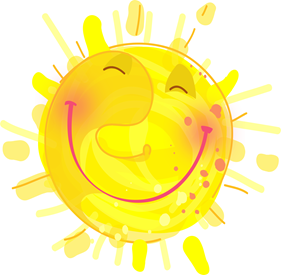 2. Pytania do tekstu:co spowodowało, że pojawiło się zanieczyszczenie powietrza?jakiej rady udzielił doktor mieszkańcom zielonego domku?3. Doświadczenia z powietrzem i nie tylko – zapoznanie dzieci ze zjawiskiem powstawania smoguDo  słoiczka  lub  butelki  z  niewielką  ilością  wody wrzucamy  zapaloną,  kolorową  gazetę,  po  czym  szybko zamykamy  pojemnik.  W  doświadczeniu  bierze udział Rodzic, a dziecko jest tylko obserwatorem  (niezbędne   jest   zadbanie o bezpieczeństwo). Po  spaleniu  gazety  w  słoiku  pojawia  się  „dym”.  Dzięki szczelnemu  zamknięciu  pojemnika  dym  w  nim  pozostaje. Nauczyciel zadaje pytanie dotyczące powstawania podobnego zjawiska w środowisku. Podobnie jest ze smogiem – wisi nad miejscowościami wsi i miast.4. „Jak pozbyć się smogu?” – wykonujemy doświadczenie i rozmowaUruchamiamy  suszarkę  do  włosów  lub  wentylator w ręku trzymamy chusteczkę – powiew powietrza wprawia w ruch chusteczkę.   Wniosek  –  powietrze  wprawia  w  ruch  przedmioty.  Wniosek – wiatr przepędza smog.Pytamy dzieci: Jak pozbyć się smogu? Dzieci podają swoje pomysły, a Rodzic uzupełnia je w razie potrzeby (jazda komunikacją miejską / rowerem zamiast samochodem, niepalenie śmieci w piecach, filtry na kominach fabryk, nowoczesne piece w domach). Powietrze zanieczyszczają przede wszystkim fabryki, elektrownie, domy, bo wykorzystują węgiel, aby wytworzyć ciepło lub prąd. Pokazujemy dzieciom kawałki węgla, pozwalamy, aby go dotknęły i zobaczyły, że brudzi ręce. Wyjaśniamy, że spalający się węgiel, tak samo brudzi powietrze.5. Papierowy wiatrak  - zabawy z wiatraczkiemZabawy oddechowe z wykorzystaniem wiatraczków. Dzieci kładą się na podłodze, podnoszą wiatraczki na wysokość głowy i dmuchają tak długo, jak długo Rodzic np. klaszcze. Ćwiczenie ma na celu wydłużenie wydechu.1 wersja: Jak zrobić wiatraczek z papieru? https://www.youtube.com/watch?v=xuz9EwXiu-o2 wersja - instrukcja tworzenia wiatraczka: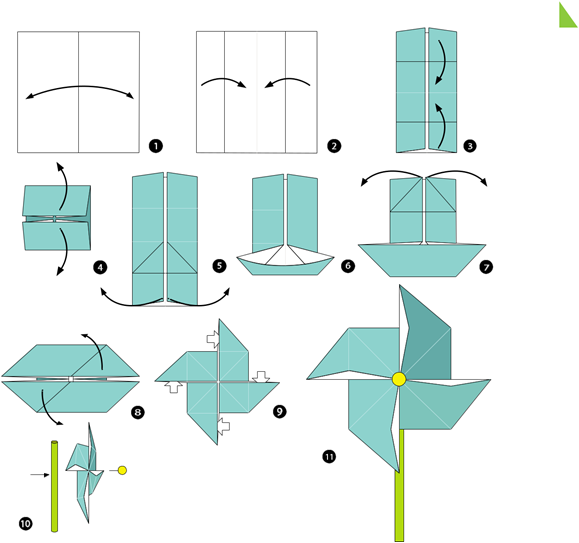 6.Zabawa słuchowa: „Wieje wiatr” – słuchanie dźwięków dobiegających z otoczenia, wskazywanie kierunku, z którego dobiega dźwięk, rozpoznawanie i nazywanie tych dźwięków (można wykorzystać): „Odgłosy natury dla dzieci” https://www.youtube.com/watch?v=JwbMnvfN2y87.Piosenka „Dmucha wiatr”- improwizacja ruchowa do piosenkihttps://www.youtube.com/watch?v=RNL5xekCBsI8. „Dlaczego musimy zadbać o czyste powietrze? Czym jest SMOG? – bajka edukacyjnahttps://www.youtube.com/watch?v=baJQkO9G6uk9. Rozmowa z dziećmi:O czym rozmawialiśmy? (o smogu)Co zanieczyszcza powietrze? – czy smog jest tak groźny, jak smok? (nawiązanie do utworu „Chory domek”)Pytamy: Czym różnią się wyrazy smog i smok? i dokonujemy analizy głoskowej obu wyrazów, dzieci analizują zapisy, porównują je.Czy człowiek może coś zrobić, aby zadbać o stan powietrza, jego czystość? (filtry, katalizatory, benzyna bezołowiowa, jazda rowerem...)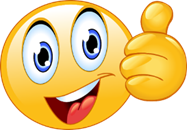 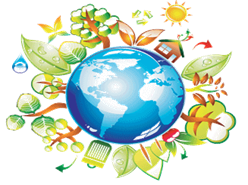 Powodzenia!!! Pozdrawiam, miłej zabawy!!!III. Część dnia:1. Relaksacja - Kładziemy się na poduszce i słuchamy muzyki relaksacyjnej dla dzieci:https://www.youtube.com/watch?v=ZlXBmHOWzL42. „Posągi” – zabawa ruchowo - naśladowczaZabawa „Posągi”  - rodzic włącza piosenkę „Dzień Ziemi”. Podczas słuchania dziecko tańczy, skacze z radości itp.  W trakcie piosenki Rodzic często  zatrzymuje dziecko, a wtedy ono zamienia się w posąg 
i nie może się poruszyć.https://www.youtube.com/watch?v=bJUrm1ibC1A3. Zabawa matematyczna „Liczymy figury”Policz figury, a z prawej strony narysuj odpowiednią liczbę kresek4.Polecam linki:„Piosenka o figurach”https://www.youtube.com/watch?v=Lv-1s65cgJM„Nauka liczb, kolorów i kształtów - Bajka dla dzieci po polsku - Ubu poznaje świat”https://www.youtube.com/watch?v=BAt-Exa2Np45.Zadanie dla chętnych dzieci -  poniżej. Znajdź różnicę w obrazkach (8 różnic)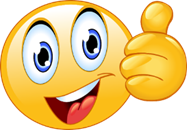 Powodzenia!!! Pozdrawiam, miłej zabawy!!!Znajdź różnicę na obrazkach (8 różnic)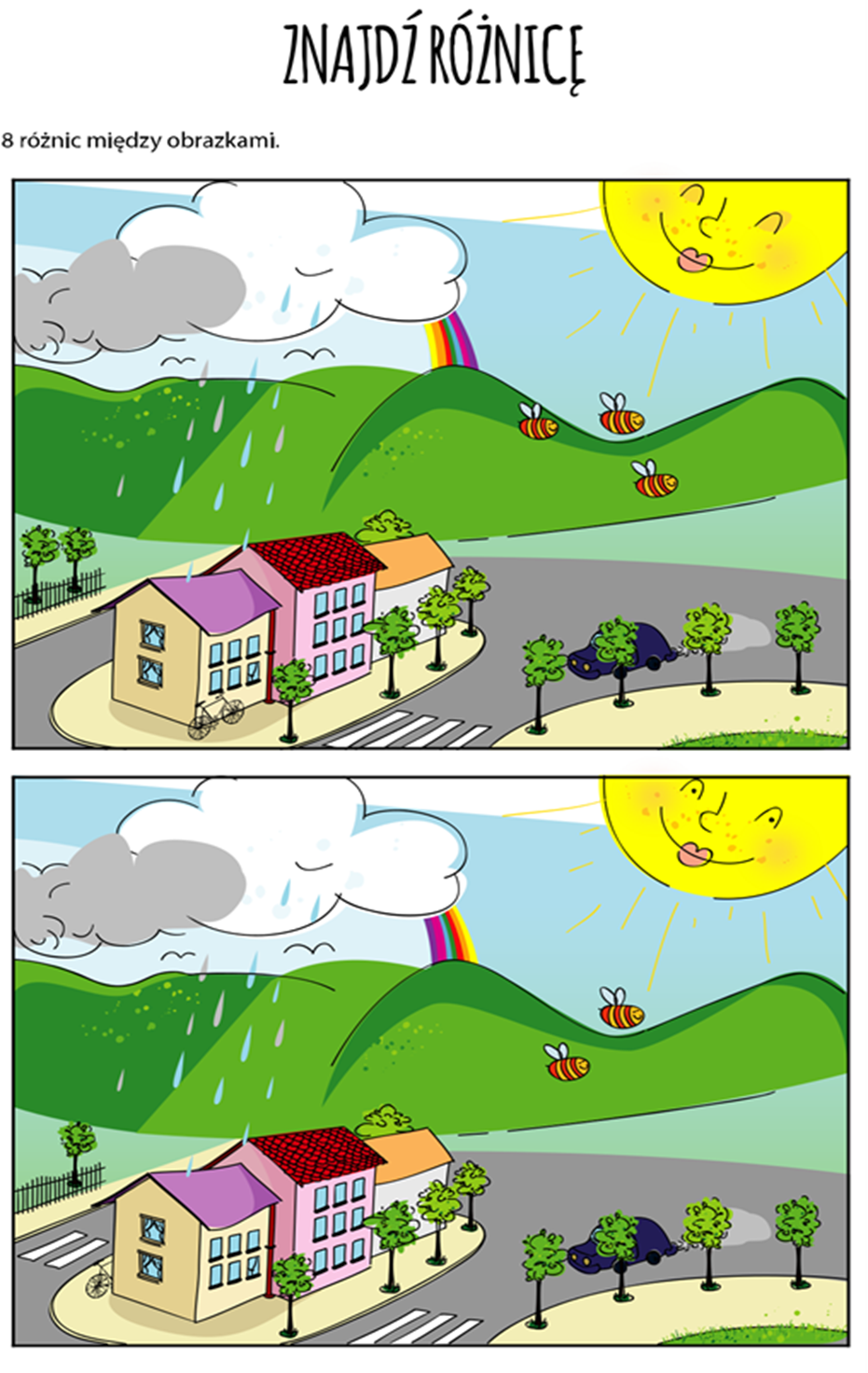 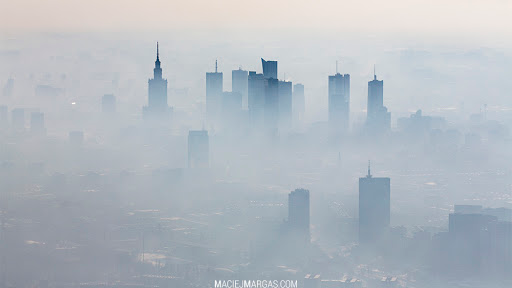 smog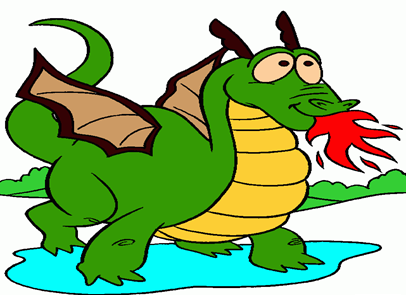 smok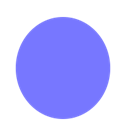 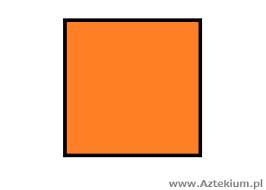 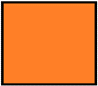 